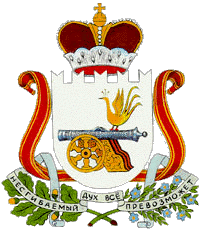 АДМИНИСТРАЦИЯ  МУНИЦИПАЛЬНОГО   ОБРАЗОВАНИЯ«ХИСЛАВИЧСКИЙ   РАЙОН» СМОЛЕНСКОЙ  ОБЛАСТИП О С Т А Н О В Л Е Н И Еот 29 декабря 2018 г. № 742Об утверждении норматива финансовых затрат на ремонт и содержание автомобильных дорог общего пользования местного значения на 2019 и плановый период 2020-2021 года.В соответствии с Федеральным законом от 08.11.2007 257-ФЗ «Об автомобильных дорогах и о дорожной деятельности в Российской Федерации и о внесении изменений в отдельные законодательные акты Российской Федерации», с подпунктом 5 пункта 1 статьи 14 Федерального закона от 06.10.2003 №131-ФЗ «Об общих принципах организации местного самоуправления в Российской Федерации», Администрация муниципального образования «Хиславичский район» Смоленской области п о с т а н о в л я е т:Утвердить	нормативы финансовых затрат на ремонт и содержание автомобильных дорог общего пользования местного значения на 2019 и плановый период 2020-2021 года согласно приложению №1.Признать утратившим силу Постановление Администрации муниципального образования «Хиславичский район» Смоленской области от 11.12.2015 г. № 356 «Об утверждении нормативов финансовых затрат на капитальный ремонт, ремонт, содержание автомобильных дорог местного значения и правил расчета размера ассигнований местного бюджета на указанные цели».Настоящее постановление вступает в силу со дня его подписания и подлежит размещению на официальном сайте Администрации муниципального образования «Хиславичский район» Смоленской области.Глава муниципального образования«Хиславичский район»Смоленской области                                                                                   П.П. Шахнов                                                                    Приложение №1 к постановлению Администрации муниципального образования «Хиславичский район» Смоленской области                                                                                 от 29 декабря 2018 г. № 742Нормативыфинансовых затрат на ремонт и содержание автомобильных дорог общего пользования местного значения на 2019 и плановый период 2020-2021 годаВ настоящих нормативах определен размер затрат на ремонт и содержание автомобильных дорог общего пользования местного значения местного значения на 2019 и плановый период 2020-2021 года, обеспечивающих их техникоэксплуатационное состояние, допустимое по условиям безопасности дорожного движения, в соответствии с требованиями нормативных документов.Настоящие нормативы учитывают территориальные особенности ценообразования строительной продукции, протяженность и структуру сети дорог, их социальную значимость, интенсивность и состав движения.Настоящие нормативы предназначены для определения, планирования и распределения финансовых и материально-технических ресурсов, направляемых на содержание автомобильных дорог местного значения. При разработке настоящих нормативов учтен допустимый уровень летнего и зимнего содержания автомобильных дорог общего пользования, соответствующий требованиям ГОСТ Р 50597-93 «автомобильные дороги и улицы. Требования к эксплуатационному состоянию, допустимому по условиям безопасности дорожного движения».Норматив финансовых затрат на ремонт и содержание автомобильных дорог общего пользования местного значения на 2019 и плановый период 2020-2021 годы составляет:- 806,0 тыс. рублей/км дорожного покрытия. Нормативы пересчитываются в текущий уровень цен путем применения индексов - дефляторов в строительствеОтп. 1 экз. – в делоИсп. О.В. Куцабина«_____» ____________ 2018 г.